Уважаемы родители!С воспитанниками средней группы идет работа по развитию эмоциональной и познавательной сферы. Предлагаю Вам игры и упражнения, которые вы можете выполнить с детьми.Тема «Прогулка по городу».Игры и упражнения направлены на развитие мышления, эмоциональную сферу. Выполняя упражнения, вы сможете не только способствовать развитию познавательной и эмоциональной сферы ребенка, но так же поговорите о том, что нас окружает в городе, о правилах поведения в общественных местах.Упражнение «Послушай звуки».Предложите ребенку послушать звуки города и назвать, что он услышал.https://noisefx.ru/skachat-zvuki-ulits-goroda.html Игра «Зоопарк».Вспомните вместе с ребенком, какие интересные места вы посещали в городе?Как называется место, где много различных животных? (зоопарк)Как нужно вести себя в зоопарке?Упражнение «Найди пару».Ребенку нужно найти картинку как на образце, выделенном в рамку.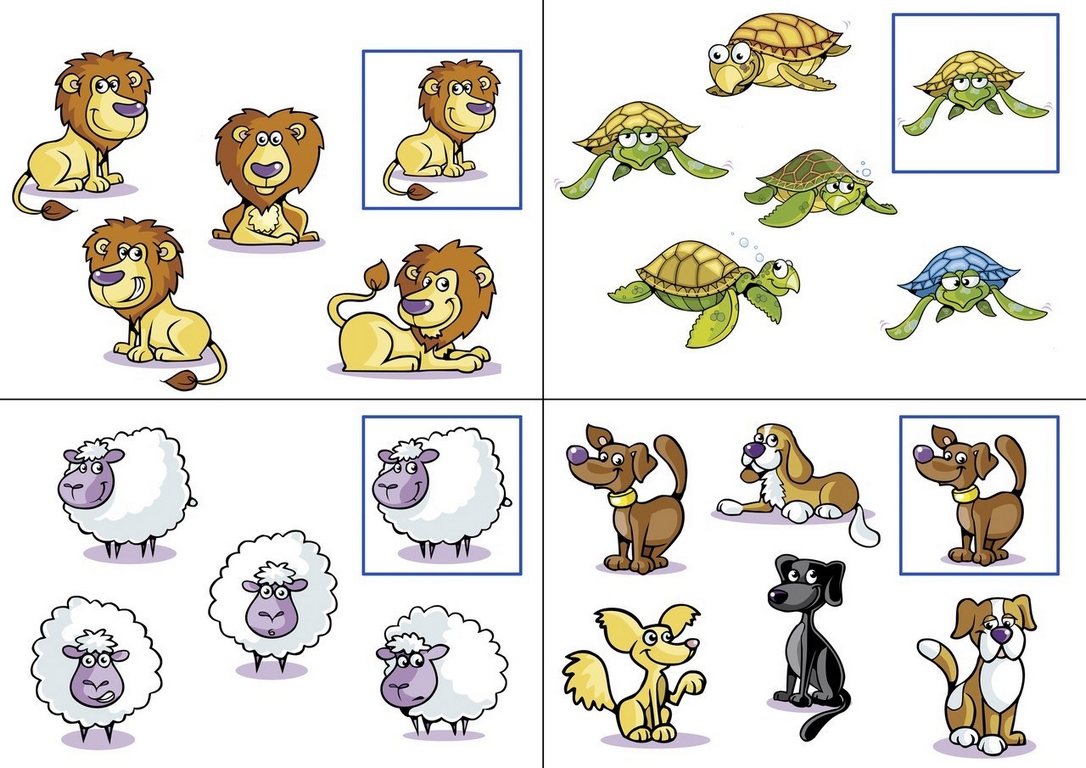 Пальчиковая гимнастика «Приглашение в театр».Задание «Зрители».Вспомните, какие спектакли вы смотрели.Как нужно вести себя в театре?Ребенку нужно найти и раскрасить зрителя, которому не нравится спектакль. Объяснить, почему он так решил. Назвать эмоции других зрителей.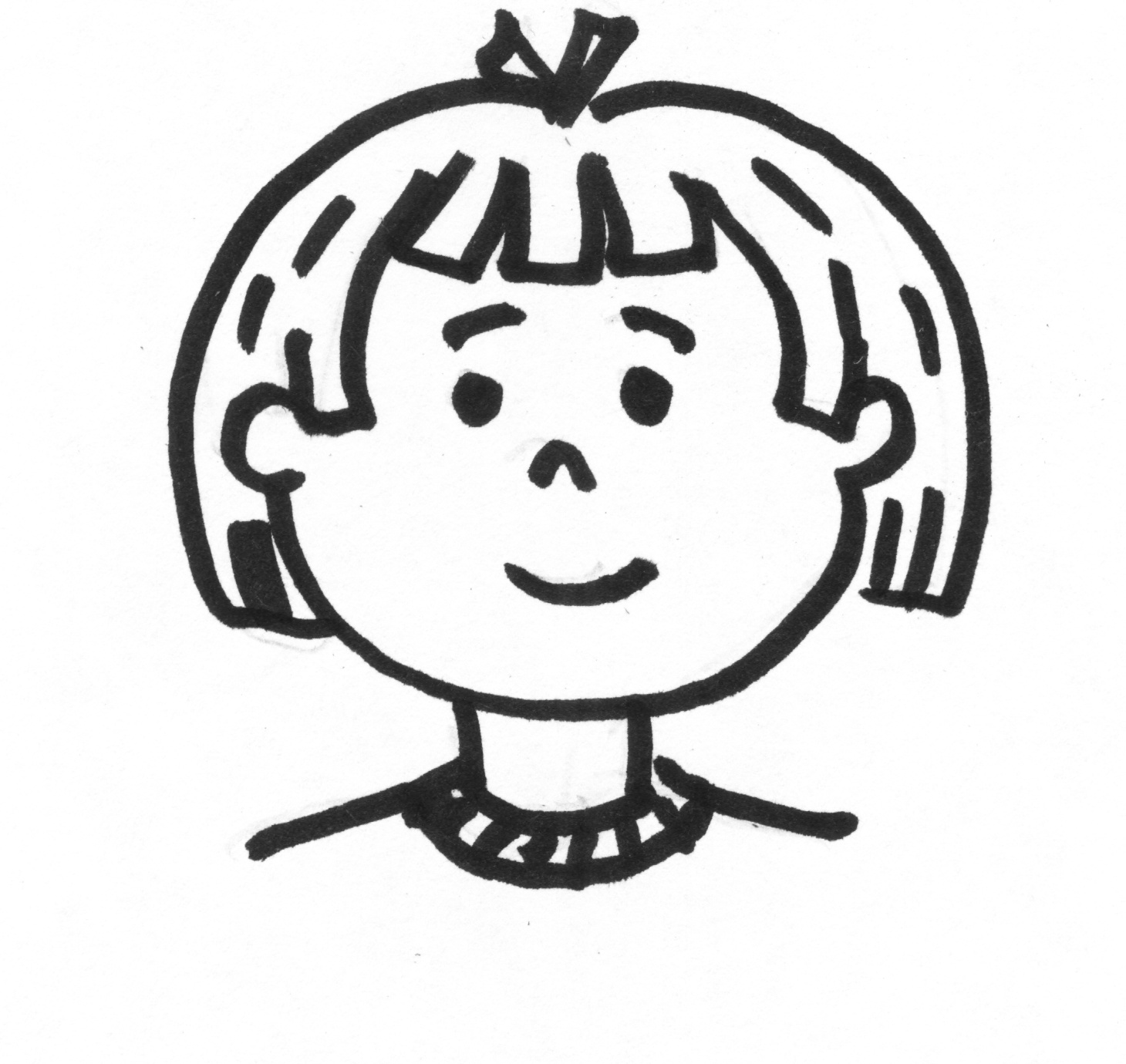 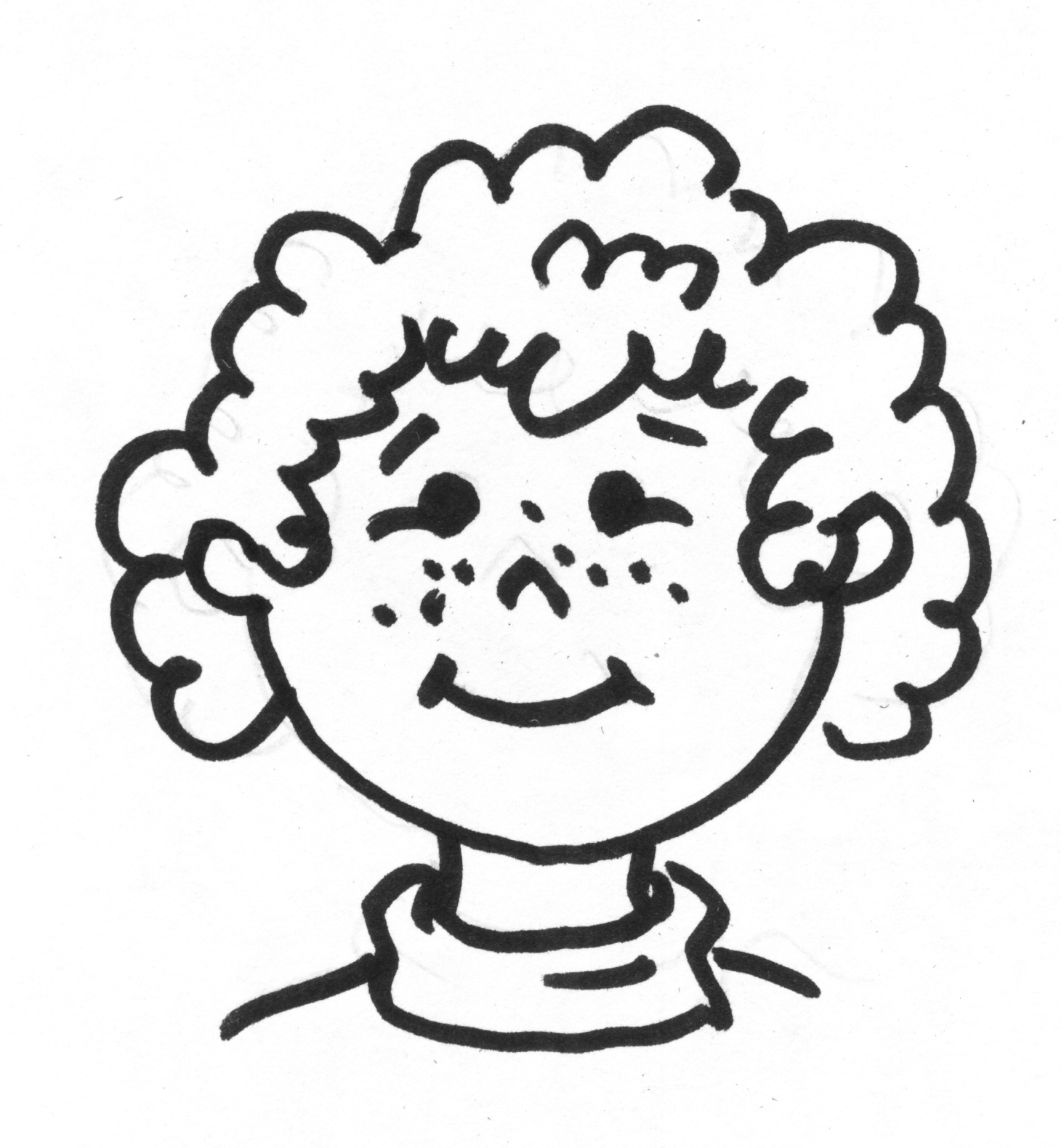 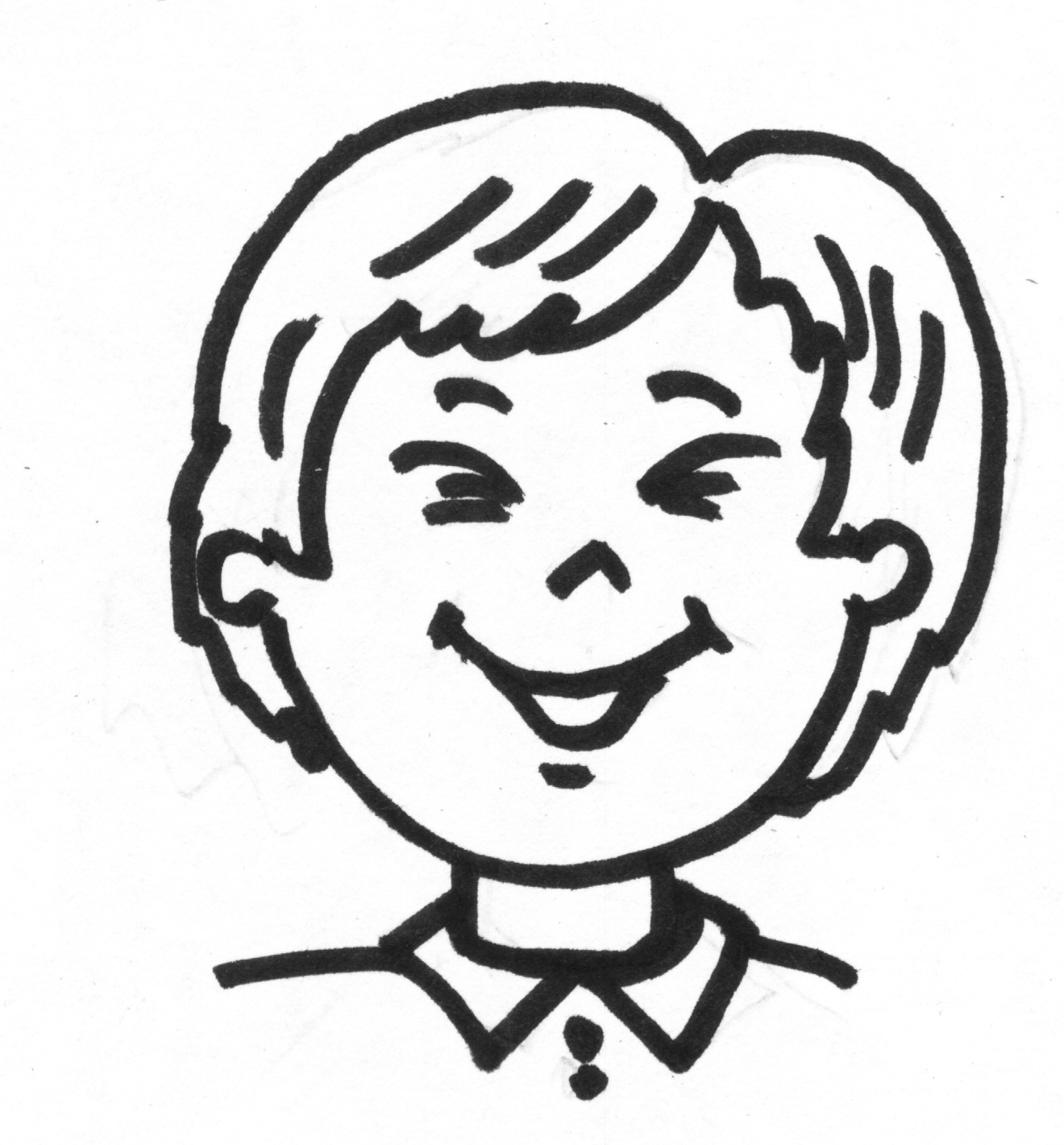 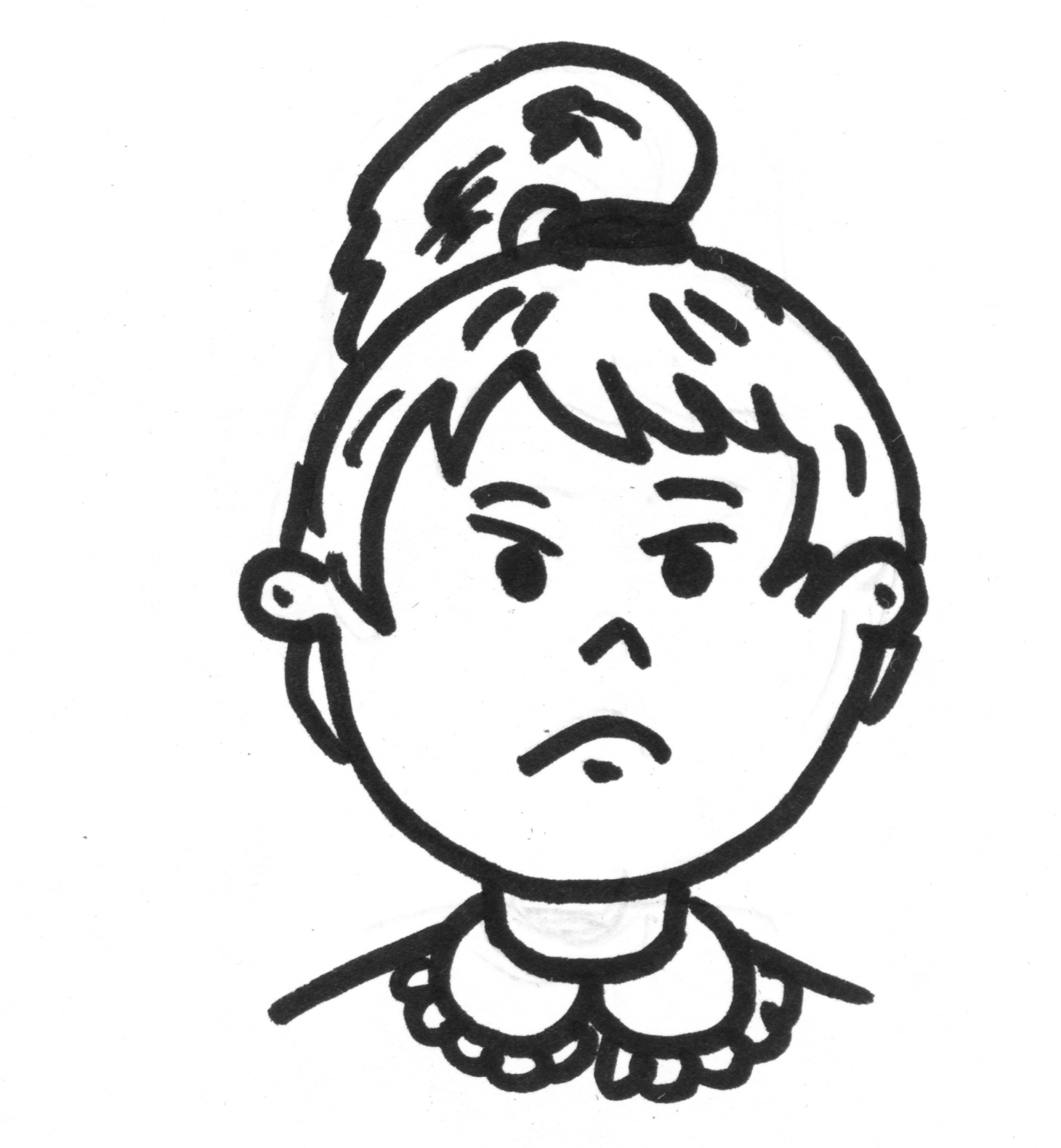 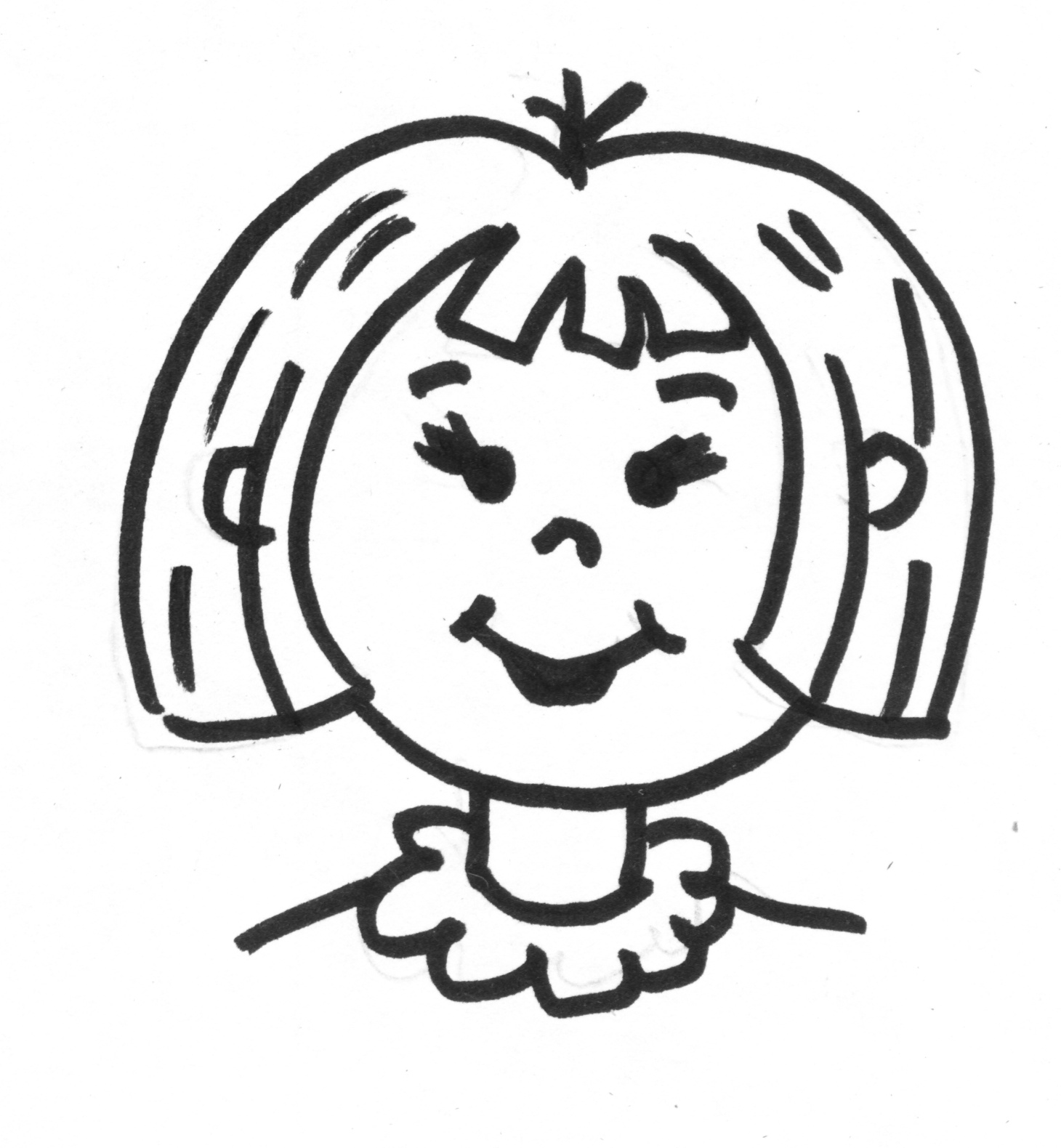 Задание «В магазине».Как называется место, в котором можно приобрести продукты и другие товары? (магазин). Как нужно вести себя в магазине?Все огурцы раскрасьте, помидоры обведите в кружок, лук зачеркните.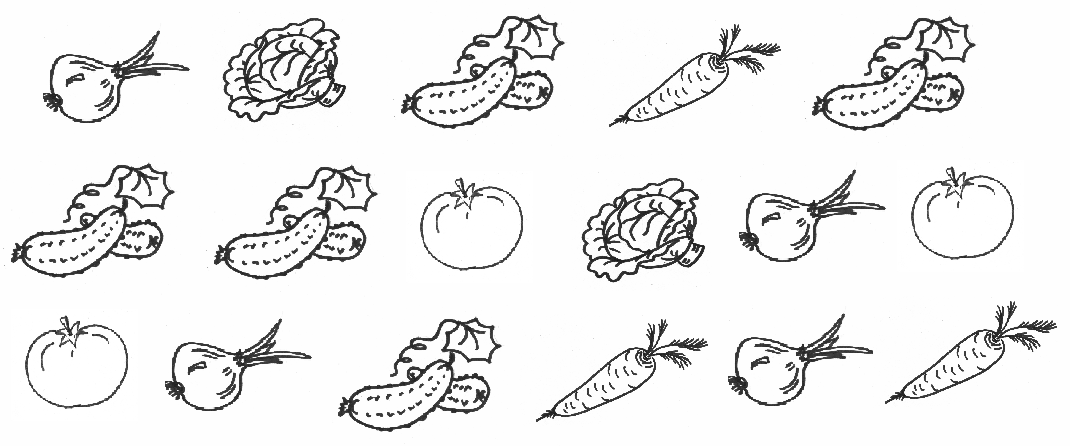 Итог.Спросите, что ребенку понравилось больше всего? С чем, по мнению ребенка, он лучше всего справился? Что, по мнению ребенка, ему трудней всего было выполнять? Скажите ребенку, с чем он, на ваш взгляд, справился лучше всех. Мы шагаем в зоопарк,Побывать там каждый рад!Там медведи и пингвины,Попугаи и павлины,Там жирафы и слоны,Обезьяны, тигры, львы.Все мы весело играемИ движенья выполняем.     Повороты влево вправо с вытянутыми рукамиРуки на поясе, полуприседания с поворотами Это лев – он царь зверей,В мире нет его сильней.Он шагает очень важно.Он красивый и отважный.А смешные обезьяныРаскачали так лианы,Что пружинят вниз и вверхИ взлетают выше всех!А вот добрый, умный слонПосылает вам поклон.Он кивает головойИ знакомится с тобой.Кенгуру так быстро скачет,Словно мой любимый мячик.Влево-вправо поворот,Прыжок назад, потом вперед.Вот и вечер наступает,Зоопарк наш засыпает,Засыпает до утра,Нам уже домой пора.Идем размеренно, с высоко поднятой головой.Шаг выполняем с легким подъемом на носокИ небольшим поворотом туловища. Руки на поясеНоги на ширине плеч, руки в стороны, согнуть в локтяхпальцы растопырить, небольшие полуприседания.Прыжки с хлопками над головойНоги на ширине плеч, руки согнуть в локтях, поднятьРуки за голову, наклоны туловища вперед-вправо, вперед-влевоРуки на пояс, прыжки вперед-назадВправо-влевоДом с трубой, с высокой крышей,Человек из дома вышел,Он ворота открывает,Всех нас в гости приглашает.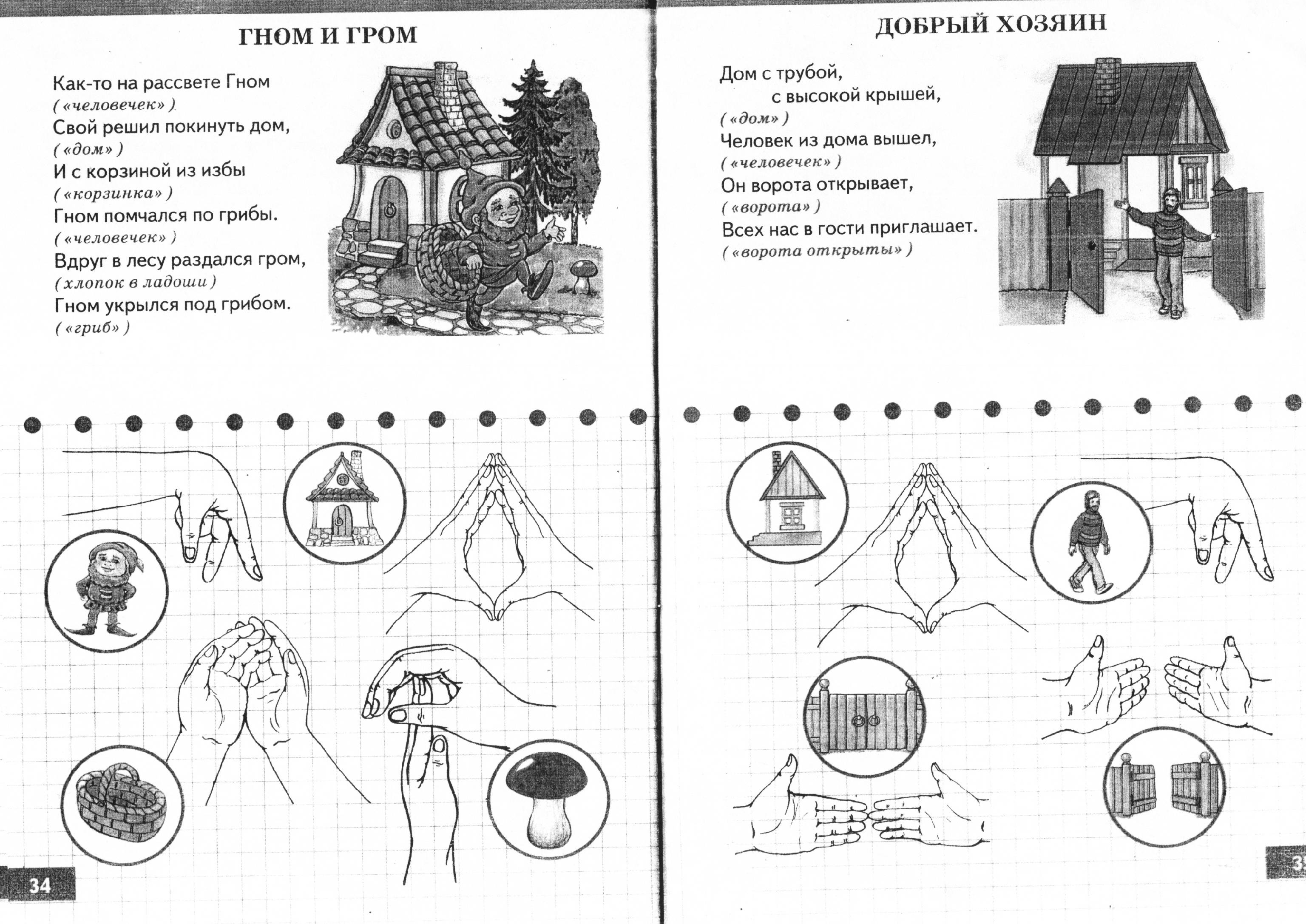 